 	Educational Administrators (Principals & Superintendents)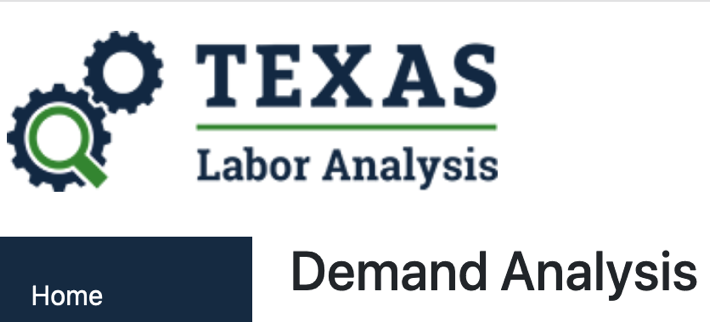 Data is based on 2019-20 labor supply and demands. See https://texaslaboranalysis.com/Labor Demand Analysis: Educational Administrators, Kindergarten through Secondary 2019-20Gap Analysis Map Report: Education Administrators, Kindergarten through Secondary 2019-20SOC CodeSOC TitleCurrent Employment (2019)EducationEntry Level Wage (as of 2019)Experienced Level Wage (as of 2019)Employment - Base year 2018Employment - Projected year 2028Change in employment 2028 - 2018Percentage ChangeChange in Emp by GrowthChange in Emp by ExitsChange in Emp by TransfersTotal change in EmpHelp Wanted Ads - 3rd Qtr 2020Career Cluster11-9032Education Administrators, Kindergarten through Secondary29,960Master's Degree$66,049$96,37328,50231,8063,30411.593307771,5622,6692,911Education and TrainingRegion NumberRegion NameGAP (Current) = Current Demand (HWOL) - Current Supply (WIT)GAP (Annual) = Avg. Annual Openings - Annual Graduates48Texas-197-1,75428Gulf Coast-6915127Middle Rio GrandeN/A226Central Texas1225Texoma-3N/A24Cameron County-13N/A23Lower Rio Grande-83122Coastal Bend-14-221South TexasN/A-920Alamo-3511819Golden Crescent7-918South East Texas4-1,74617Deep East Texas-1-11516Brazos Valley-5-1715Rural Capital-27814Capital Area21513Heart of Texas-23412Concho Valley-5-2011Permian Basin3-1710Borderplex-15-1609West Central-21608East Texas-16-2107North East51406Dallas1417405Tarrant County-3-24404North Central-42-8803North Texas0602South Plains-6-2801Panhandle-11